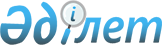 Об утверждении Правил аттестации апробаторов, Правил аттестации семенных экспертов и признании утратившим силу приказа Заместителя Премьер-Министра Республики Казахстан - Министра сельского хозяйства Республики Казахстан от 23 февраля 2004 года № 90
					
			Утративший силу
			
			
		
					Приказ Министра сельского хозяйства Республики Казахстан от 4 марта 2009 года № 125. Зарегистрирован в Министерстве юстиции Республики Казахстан 16 марта 2009 года № 5591. Утратил силу приказом Министра сельского хозяйства Республики Казахстан от 17 января 2012 года № 10-1/18

      Сноска. Утратил силу приказом Министра сельского хозяйства РК от 17.01.2012 № 10-1/18.      В соответствии с подпунктом 6) пункта 1 статьи 6 Закона Республики Казахстан от 8 февраля 2003 года «О семеноводстве» ПРИКАЗЫВАЮ: 



      1. Утвердить прилагаемые: 



      1) Правила аттестации апробаторов; 



      2) Правила аттестации семенных экспертов. 



      2. Признать утратившим силу приказ Заместителя Премьер-Министра Республики Казахстан - Министра сельского хозяйства Республики Казахстан от 23 февраля 2004 года № 90 "Об утверждении Правил аттестации (переаттестации) апробаторов и семенных экспертов и форм бланков свидетельства апробатора и свидетельства семенного эксперта" (зарегистрированный в Реестре государственной регистрации нормативных правовых актов Республики Казахстан за № 2739, опубликованный в Бюллетене нормативных правовых актов центральных исполнительных и иных государственных органов Республики Казахстан, 2004 г., № 25-28, стр. 948). 



      3. Департаменту земледелия и фитосанитарной безопасности (Буць А.А.) в установленном законодательством порядке обеспечить государственную регистрацию настоящего приказа в Министерстве юстиции Республики Казахстан и официальное опубликование. 



      4. Настоящий приказ вводится в действие по истечении десяти календарных дней после дня его первого официального опубликования.       Министр                                    А. Куришбаев 

Утверждены приказом     

Министра сельского хозяйства 

Республики Казахстан    

от 4 марта 2009 № 125    

Правила аттестации апробаторов  

1. Общие положения 

      1. Настоящие Правила аттестации апробаторов (далее - Правила) разработаны в соответствии с Законом Республики Казахстан от 8 февраля 2003 года "О семеноводстве" и регламентируют порядок и условия аттестации (переаттестации) физических лиц на право проведения апробации сортовых посевов сельскохозяйственных растений. 



      2. В настоящих Правилах используются следующие основные понятия: 



      1) апробация посевов - определение сортовых качеств посевов сельскохозяйственных растений: сортовой чистоты, сортовой типичности, степени засоренности, поражения болезнями и повреждения вредителями; 



      2) аттестация - установление (подтверждение) соответствия физических и (или) юридических лиц статусу субъекта семеноводства; 



      3) заявитель - физическое лицо, претендующее на присвоение статуса апробатора; 



      4) свидетельство об аттестации - документ, выданный местным исполнительным органом области (города республиканского значения, столицы), свидетельствующий о признании государством деятельности аттестованных субъектов в области семеноводства. 



      3. Заявители, претендующие на присвоение статуса апробатора, должны соответствовать квалификационным требованиям, определяемым настоящими Правилами.  

2. Квалификационные требования, предъявляемые к апробаторам 

      4. Квалификационные требования, предъявляемые к апробаторам, включают: 



      1) наличие высшего или послесреднего образования по специальностям аграрного профиля или по хранению и переработке растениеводческой продукции;



      2) наличие документа о специальной подготовке (курсы апробаторов).

      Сноска. Пункт 4 с изменениями, внесенными приказом Министра сельского хозяйства РК от 08.12.2009 № 703 (порядок введения в действие см. п. 3). 

3. Порядок аттестации апробаторов 

      5. Аттестация (переаттестация) апробаторов осуществляется аттестационной комиссией (далее - Комиссия), создаваемой приказом местного исполнительного органа области (города республиканского значения, столицы) в области сельского хозяйства (далее - местный исполнительный орган области ) с численным составом не менее 5 человек. 



      В состав Комиссии включаются представители местного исполнительного органа области, областной территориальной инспекции Комитета государственной инспекции в агропромышленном комплексе Министерства сельского хозяйства Республики Казахстан, научных и общественных организаций аграрного профиля (по согласованию). 



      Рабочим органом Комиссии является структурное подразделение местного исполнительного органа области. 



      6. Для аттестации (переаттестации) заявитель представляет в Комиссию следующие документы: 



      1) заявление установленного образца; 



      2) копию документа, удостоверяющего личность заявителя; 



      3) копию документов, подтверждающих соответствие заявителя квалификационным требованиям, изложенным в пункте 4 настоящих Правил.

      Сноска. Пункт 6 с изменениями, внесенными приказом Министра сельского хозяйства РК от 08.12.2009 № 703 (порядок введения в действие см. п. 3).



      7. Комиссия в течение пятнадцати календарных дней со дня поступления от заявителя документов на аттестацию (переаттестацию) изучает их и при наличии всех документов, указанных в пункте 6 настоящих Правил, уведомляет заявителя о дате и месте проведения аттестации. 



      8. Общий срок рассмотрения заявления об аттестации (переаттестации) для присвоения статуса апробатора не должен превышать тридцать календарных дней. 



      9. Комиссия, изучив представленные документы и проведя собеседование, большинством голосов принимает решение о соответствии или несоответствии заявителя статусу апробатора. 



      10. Решение комиссии оформляется в виде протокола, который подписывается всеми членами Комиссии. 



      11. Заявителям, получившим положительное заключение Комиссии, приказом местного исполнительного органа области присваивается статус апробатора и выдается свидетельство об аттестации по форме согласно приложению 2 к настоящим Правилам. 



      12. Заявителям, не соответствующим квалификационным требованиям указанным в пункте 4 настоящих Правил или получившим отрицательное заключение по итогам собеседования, местным исполнительным органом области в течение срока, указанного в пункте 8 настоящих Правил, дается мотивированный письменный ответ с указанием причины отказа в выдаче свидетельства об аттестации. 



      Решение аттестационной комиссии может быть обжаловано в установленном законодательством порядке. 



      13. Местный исполнительный орган области в течение пяти рабочих дней после присвоения статуса апробатора представляет соответствующую информацию в Министерство сельского хозяйства Республики Казахстан. 



      14. Переаттестация апробатора производится один раз в три года. 



      15. Заявление на переаттестацию по форме согласно приложению 1 к настоящим Правилам подается не позднее тридцати календарных дней до истечения срока действия свидетельства об аттестации. 

Приложение 1         

к Правилам аттестации 

апробаторов                _______________________________________________________________ 

      Наименование местного исполнительного органа области (города 

     республиканского значения, столицы) в области сельского хозяйства от __________________________________________________________________ 

               (фамилия, имя, отчество физического лица)                                

Заявление       Прошу провести аттестацию (переаттестацию) и присвоить статус 

апробатора __________________________________________________________ 

_____________________________________________________________________ 

       (указать сельскохозяйственное растение, на посевах которого 

                    планируется проводить апробацию) Сведения о физическом лице: 

Адрес: ______________________________________________________________ 

_____________________________________________________________________ 

    (индекс, район, область, город (село), улица, № дома, телефон) Прилагаемые документы: 

_____________________________________________________________________ 

_____________________________________________________________________ 

_____________________________________________________________________ 

     ( в соответствии с пунктом 6 Правил аттестации апробаторов) "__" _________ 200_ года _____________________________________________________________________ 

          (фамилия, имя, отчество, подпись физического лица) Заявление принято к рассмотрению "__" __________ 200_ года _____________________________________________________________________ 

    (фамилия, имя, отчество, подпись ответственного лица, принявшего 

                              заявление) 

Приложение 2         

к Правилам аттестации 

апробаторов                              

Свидетельство об аттестации № __ Выдано ______________________________________________________________ 

               (фамилия, имя, отчество физического лица)       которому на основании приказа местного исполнительного органа _____________________________________________________________________ 

_____________________________________________________________________ 

      области (города республиканского значения, столицы) в области 

                          сельского хозяйства от "__" ________ 200_ года № __ присвоен статус апробатора на право 

проведения апробации сортовых посевов _____________________________________________________________________ 

_____________________________________________________________________ 

    (сельскохозяйственное растение, на посевах которых разрешено 

                          проводить апробацию) Ф.И.О. руководителя местного исполнительного органа области (города 

республиканского значения, столицы) в области сельского хозяйства ___________________________________________________________  ________ 

                                                            (подпись) Должность ___________________________________________________________ 

_____________________________________________________________________ Дата выдачи "__" _______ 200_ года М.П. Действительно до "__" _______ 200_ года 

Утверждены приказом     

Министра сельского хозяйства 

Республики Казахстан    

от 4 марта 2009 года № 125  

Правила 

аттестации семенных экспертов  

1. Общие положения 

      1. Настоящие Правила аттестации семенных экспертов (далее - Правила) разработаны в соответствии с Законом Республики Казахстан от 8 февраля 2003 года "О семеноводстве" и регламентируют порядок и условия аттестации (переаттестации) физических лиц на право проведения экспертизы сортовых и посевных качеств семян сельскохозяйственных растений. 



      2. В настоящих Правилах используются следующие основные понятия: 



      1) аттестация - установление (подтверждение) соответствия физических и (или) юридических лиц статусу субъекта семеноводства; 



      2) заявитель - физическое лицо, претендующее на присвоение статуса семенного эксперта; 



      3) свидетельство об аттестации - документ, выданный местным исполнительным органом области (города республиканского значения, столицы), свидетельствующий о признании государством деятельности аттестованных субъектов в области семеноводства. 



      3. Заявители, претендующие на получение статуса семенных экспертов, должны соответствовать квалификационным требованиям, определяемым настоящими Правилами.  

2. Квалификационные требования, 

предъявляемые к семенным экспертам 

      4. Квалификационные требования, предъявляемые к семенным экспертам, включают: 



      1) наличие высшего или послесреднего образования по специальностям аграрного профиля или по хранению и переработке растениеводческой продукции;



      2) наличие документа о работе или стажировке (не менее 2 месяцев) в лаборатории по экспертизе качества семян и посадочного материала.

      Сноска. Пункт 4 с изменениями, внесенными приказом Министра сельского хозяйства РК от 08.12.2009 № 703 (порядок введения в действие см. п. 3). 

3. Порядок аттестации семенных экспертов 

      5. Аттестация (переаттестация) семенных экспертов осуществляется аттестационной комиссией (далее - Комиссия), создаваемой приказом местного исполнительного органа области (города республиканского значения, столицы) в области сельского хозяйства (далее - местный исполнительный орган области) с численным составом не менее 5 человек. 



      В состав Комиссии включаются представители местного исполнительного органа области, областной территориальной инспекции Комитета государственной инспекции в агропромышленном комплексе Министерства сельского хозяйства Республики Казахстан, научных и общественных организаций аграрного профиля (по согласованию). 



      Рабочим органом Комиссии является структурное подразделение местного исполнительного органа области. 



      6. Для аттестации (переаттестации) заявитель представляет в Комиссию следующие документы: 



      1) заявление установленного образца; 



      2) копию документа, удостоверяющего личность заявителя; 



      3) копию документов, подтверждающих соответствие заявителя квалификационным требованиям, изложенным в пункте 4 настоящих Правил.

      Сноска. Пункт 6 с изменениями, внесенными приказом Министра сельского хозяйства РК от 08.12.2009 № 703 (порядок введения в действие см. п. 3).



      7. Комиссия в течение пятнадцати календарных дней со дня поступления от заявителя документов на аттестацию (переаттестацию) изучает и при наличии всех документов, указанных в пункте 6 настоящих Правил, уведомляет заявителя о дате и месте проведения аттестации. 



      8. Общий срок рассмотрения заявления об аттестации (переаттестации) для присвоения статуса семенного эксперта не должен превышать тридцать календарных дней. 



      9. Комиссия, изучив представленные документы и проведя собеседование большинством голосов принимает решение о соответствии или несоответствии заявителя статусу семенного эксперта. 



      10. Решение комиссии оформляется в виде протокола, который подписывается всеми членами Комиссии. 



      11. Заявителям, получившим положительное заключение Комиссии, приказом местного исполнительного органа области присваивается статус семенного эксперта и выдается свидетельство об аттестации по форме согласно приложению 2 к настоящим Правилам. 



      12. Заявителям, не соответствующим квалификационным требованиям указанным в пункте 4 настоящих Правил или получившим отрицательное заключение по итогам собеседования, местным исполнительным органом области в течение срока, указанного в пункте 8 настоящих Правил, дается мотивированный письменный ответ с указанием причины отказа в выдаче свидетельства об аттестации. 



      Решение аттестационной комиссии может быть обжаловано в установленном законодательством порядке. 



      13. Местный исполнительный орган области в течение пяти рабочих дней после присвоения статуса семенного эксперта представляет соответствующую информацию в Министерство сельского хозяйства Республики Казахстан. 



      14. Переаттестация семенных экспертов производится один раз в три года. 



      15. Заявление на переаттестацию по форме согласно приложению 1 к настоящим Правилам подается не позднее тридцати календарных дней до истечения срока действия свидетельства об аттестации. 

Приложение 1         

к Правилам аттестации 

семенных экспертов   _____________________________________________________________________ 

     Наименование местного исполнительного органа области (города 

  республиканскою значения, столицы) в области сельского хозяйства от __________________________________________________________________ 

              (фамилия, имя, отчество физического лица)                              

Заявление       Прошу провести аттестацию (переаттестацию) и присвоить статус 

семенного эксперта Сведения о физическом лице: 

Адрес: ______________________________________________________________ 

_____________________________________________________________________ 

    (индекс, район, область, город (село), улица, № дома, телефон) Прилагаемые документы: 

_____________________________________________________________________ 

_____________________________________________________________________ 

_____________________________________________________________________ 

  (в соответствии с пунктом 6 Правил аттестации семенных экспертов) "__" ________ 200_ года _____________________________________________________________________ 

         (фамилия, имя, отчество, подпись физического лица) Заявление принято к рассмотрению "__" ________ 200_ года _____________________________________________________________________ 

  (фамилия, имя, отчество, подпись ответственного лица, принявшего 

                             заявление) 

Приложение 2         

к Правилам аттестации 

семенных экспертов                     

Свидетельство об аттестации №_ Выдано ______________________________________________________________ 

                 (фамилия, имя, отчество физического лица)       которому на основании приказа местного исполнительного органа 

_____________________________________________________________________ 

_____________________________________________________________________ 

     области (города республиканского значения, столицы) в области 

                           сельского хозяйства от "__" ______ 200_ года №__ присвоен статус семенного эксперта на право 

проведения экспертизы сортовых и посевных качеств семян 

сельскохозяйственных растений Ф.И.О. руководителя местного исполнительного органа области (города 

республиканского значения, столицы) в области сельского хозяйства _________________________________________________________ ___________ 

                                                           (подпись) 

Должность ___________________________________________________________ 

_____________________________________________________________________ Дата выдачи "__" ________ 200_ года М.П. Действительно до "__" ________ 200_ года 
					© 2012. РГП на ПХВ «Институт законодательства и правовой информации Республики Казахстан» Министерства юстиции Республики Казахстан
				